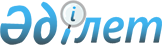 Еуразиялық экономикалық комиссияның 2018 жыл ішіндегі трансшекаралық нарықтардағы бәсекелестіктің жай-күйі және олардағы бәсекелестіктің ортақ қағидаларының бұзылуының жолын кесу жөнінде қабылданған шаралар туралы жылдық есебі туралыЖоғары Еуразиялық экономикалық Кеңестің 2019 жылғы 29 мамырдағы № 4 Өкімі
            1. Еуразиялық экономикалық комиссия 2018 жыл ішіндегі трансшекаралық нарықтардағы бәсекелестіктің жай-күйі және олардағы бәсекелестіктің ортақ қағидаларының бұзылуының жолын кесу жөнінде қабылданған шаралар туралы Еуразиялық экономикалық комиссияның мақұлданған жылдық есебін Еуразиялық экономикалық одақтың ресми сайтына орналастырсын. 
      2. Осы Өкім Еуразиялық экономикалық одақтың ресми сайтында жарияланған күнінен бастап күшіне енеді.    
      Жоғары Еуразиялық экономикалық кеңес мүшелері:
					© 2012. Қазақстан Республикасы Әділет министрлігінің «Қазақстан Республикасының Заңнама және құқықтық ақпарат институты» ШЖҚ РМК
				
Армения Республикасынан
Беларусь Республикасынан
Қазақстан Республикасынан
Қырғыз Республикасынан
Ресей Федерациясынан